Task 3.ATimeline of Major Medieval EventsStandard:The students will be able to describe major events in important figure’s lives during the Middle Ages and how they impacted medieval society. The students will be able to describe and explain feudalism in Europe.The students will be able to explain how religion influenced medieval society and its people.The students will be able to analyze how the Black Death shaped life in medieval Europe.The students will be able to identify and explain important events during the Middle Ages.Task:Being able to identify important events and explain their historical significance is a skill all history teachers want their students to possess.  For this task you are going to create a timeline of the Middle Ages.  Below are 15 different events that occurred during the Middle Ages.  Your task is to…Put all 15 events in order on the timeline and include a date for each one.Explain what happened at each event and why they are important (2 Complete Sentences).Include a picture representing each event.  The picture can be hand drawn or printed from a computer. Use complete sentences when describing each event.The 15 Events for the Timeline:Rubric:Teacher Comments:                                                                                                     		        10% grade reduction if late.                                                                                                                       5% grade reduction if this rubric is not turned in with assignment.Total Points:			/400Example:Year- 44 B.C.Event- Julius Caesar is stabbed by the senate.Explanation- Caesar was growing in power and popularity so the senate assassinated him to preserve the republic.Significance- Once Caesar was killed, civil war began in Rome which lead to the end of the republic form of government.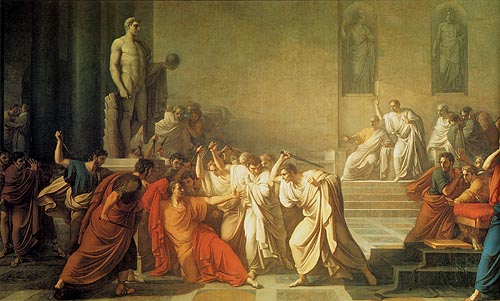 Criteria0-5960-6970-7980-8990-100Multiply Order of Events10 or more of the events are out of order, with many incorrect dates7-9 of the events are out of order and some of the dates are incorrect5-6 of the events are out of order with few incorrect dates3-4 of the events are out of orderOr3-4 incorrect dateAll 15 events are in order with the correct date providedHistorical Explanation of the EventMany of the events have an incorrect explanation or the historical significance is not statedFew of the events have a correct explanation and few state the historical significance  Often the events have a correct explanation and some state the historical significance Majority of the events have a correct explanation and the historical significance is statedAll of the events have a correct explanation and the historical significance is statedX2Illustrations,Conventions,& QualityNone of the events have a picture representing the eventNot final draft quality, sloppy, or more than 20 spelling/grammatical mistakes.Some of the events do not have a picture representing the eventNot final draft quality, sloppy, or 15-20 spelling/grammatical mistakes.Half of the events have a picture representing the eventNot final draft quality, sloppy, or 10-15 spelling/grammatical mistakes.Most of the events have a picture representing the eventFinal draft quality with 5-10 spelling/grammatical mistakes.All of the events have a picture representing the eventFinal draft quality with very few spelling/grammatical mistakes.